NOTES:THE LAST NAMES MUST BE TYPED OR WRITTEN WITH BLOCK LETTERS.2.	The scan of PEF must be sent to organizer via official email no later than February 28th, 2022.NATIONAL AIRSPORTS CONTROL:NATIONAL TEAM COMPOSITIONNATIONAL TEAM COMPOSITIONNATIONAL TEAM COMPOSITIONNATIONAL TEAM COMPOSITIONNATIONAL TEAM COMPOSITIONPositionNo. of participantsNo. of participantsNo. of participantsNo. of participantsTEAM MANAGER (if not competior only)TEAM MANAGER ASSISTANT (if not competior only)F2AF2BF2CF2DCOMPETITORS COMPETITORS JuniorsCOMPETITORS WomenREIGNING WORLD CHAMPIONSREIGNING WORLD CHAMPIONS JuniorsF2D MECHANICSHELPERSSUPPORTERS PRESSTOTAL NUMBER OF PARTICIPANTSPositionFirst Name and LAST NAMEemailPhone No.If possible TMTMAORGANIZERSORGANIZERSNational Airsports Control (NAC)AERO CLUB OF POLAND Local OrganizerAERO CLUB OF WLOCLAWEK Address 87-853  KRUSZYN  Kruszyn Lotnisko  PolskaContact Person Tomasz LANGNEROWICZMobile +48 608 413 160Phone +48 54 235 54 43Official WChs website (the same like in 2020)www.cl-f2abcd-wchs2020.pl  Official WChs e-mail (the same like in 2020)clf2@cl-f2abcd-wchs2020.pl  NAC’s person in chargePositionNAC’s person in chargeFirst Name and Last NAMEe-mailPlace and dateStamp of NAC officialSignature of NAC Official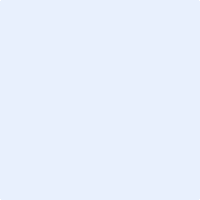 